COLÉGIO NASCIMENTO – 2021 – de acordo com a BNCC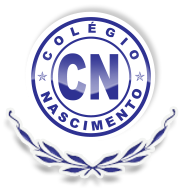 Nome da professora (s):  Patrícia Lopes da CunhaTurma: Pré 2                                                                                  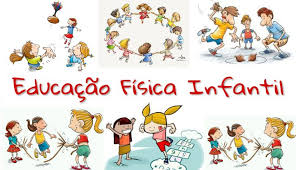 Disciplina: RecreaçãoTempo de aula: 1 tempo Plano de curso Objetivos de Aprendizagem do desenvolvimento:(EF12EF01) Experimentar, fruir e recriar diferentes brincadeiras e jogos da cultura popular presentes no contexto comunitário e regional, reconhecendo e respeitando as diferenças individuais de desempenho dos colegas.(EF12EF02) Explicar por meio de múltiplas linguagens (corporal visual, oral e escrita), as brincadeiras e os jogos populares do contexto comunitário e regional, reconhecendo e valorizando a importância desses jogos e brincadeiras para suas culturas de origem.(EF12EF03) Planejar e utilizar estratégias para resolver desafios de brincadeiras e jogos populares no contexto comunitário e regional com base no reconhecimento das características dessa prática.(EF12EF05) Experimentar e fruir, prezando pelo trabalho coletivo e pelo protagonismo, a prática de esportes de marca e de precisão, identificando os elementos comuns a esses esportes.(EF12EF06) Discutir a importância da observação das normas e das regras dos esportes de marca e de precisão para assegurar a integridade própria e dos demais participantes.(EF12 EF07) Experimentar e fruir e identificar diferentes elementos básicos da ginástica (equilíbrio, saltos, giros, rotações, acrobacias, com e sem materiais) e da Ginástica geral, de forma individual e em pequenos grupos, adotando procedimentos de segurança.(EF12EF08) Planejar e utilizar estratégias para a execução de diferentes elementos básicos da ginástica e da ginástica geral.(EF12EF11) Experimentar e fruir diferentes danças do contexto comunitário e regional (rodas cantadas, brincadeiras rítmicas e expressivas) e recriá-las, respeitando as diferenças individuais e de desempenho corporal.1 Bimestre - Jogos e Brincadeiras2º BIMESTRE- EsportesPlano de Curso – 3º BIMESTRE – GINÁSTICA E PRÁTICAS CORPORAIS DE AVENTURAPlano de Curso – 4º BIMESTRE – DANÇASN° de Tempo(s)Data das aulasPágina do livroÁrea de conhecimentoCampo das experiênciasObjetivos de Aprendizagem e desenvolvimentoConteúdos ProcedimentaisConteúdos Atitudinais1---Apresentação da disciplina.Acolhimento, atividades interativas, jogos e brincadeiras. (EF12EF03) Planejar e utilizar estratégias para resolver desafios de brincadeiras e jogos populares no contexto comunitário e regional com base no reconhecimento das características dessa prática .Vivenciar atividades sócio afetivas com o objetivo de interação e conhecimento.Percebe-se como agente ativo no processo de ensino aprendizagem.1---Jogos e brincadeiras Brincadeiras e jogos da cultura popular presente no contexto comunitário(EF12EF01) Experimentar, fruir e recriar diferentes brincadeiras e jogos da cultura popular presentes no contexto comunitário e regional, reconhecendo e respeitando as diferenças individuais de desempenho dos colegas.Vivenciar praticas corporais, atenção, agilidade e coordenação motora.Conscientizar-se da prática da atenção1---Jogos e brincadeirasBrincadeiras e jogos da cultura popular presente no contexto comunitário( EF12EF02) Explicar por meio de múltiplas linguagens( corporal visual, oral e escrita), as brincadeiras e os jogos populares do contexto comunitário e regional, reconhecendo e valorizando a importância desses jogos e brincadeiras para suas culturas de origem.Trabalhando a atividade em grupo e cooperação de equipe.Pratica do trabalho em grupo.1---Jogos e brincadeirasBrincadeiras e jogos da cultura popular presente no contexto comunitário(EF12EF03) Planejar e utilizar estratégias  para resolver desafios de brincadeiras e jogos populares  no contexto comunitário e regional com base no reconhecimento das características dessa prática .Trabalho em equipe, cooperação, agilidade e concentração.´Estar sensibilizado sobre a participação ativa de todos.1---Jogos e brincadeirasBrincadeiras e jogos da cultura popular presente no contexto comunitário( EF12EF02) Explicar por meio de múltiplas linguagens( corporal visual, oral e escrita), as brincadeiras e os jogos populares do contexto comunitário e regional, reconhecendo e valorizando a importância desses jogos e brincadeiras para suas culturas de origem.Vivenciar praticas corporais, atenção, agilidade e coordenação motora.Prestar atenção as criações de jogadas e ao outro como componente da equipe.1---Jogos e brincadeiras ( Semana do circo)Brincadeiras e jogos da cultura popular presente no contexto comunitário. (EF12EF01) Experimentar, fruir e recriar diferentes brincadeiras e jogos da cultura popular presentes no contexto comunitário e regional, reconhecendo e respeitando as diferenças individuais de desempenho dos colegas.Brincadeiras através de atividades lúdicas. Atividades  circenses Recrear-se  com saltos, malabares, equilíbrio, pontaria e dança.1---Jogos e BrincadeirasBrincadeiras adaptadas(EF12EF03) Planejar e utilizar estratégias  para resolver desafios de brincadeiras e jogos populares  no contexto comunitário e regional com base no reconhecimento das características dessa prática .Desfrutar a diversificação de jogos  através do conhecimento e da prática adaptada Recrear-se quanto a inclusão educacional durante a prática corporal.1---Jogos e brincadeiras (Páscoa)Jogos e brincadeiras(EF12EF01) Experimentar, fruir e recriar diferentes brincadeiras e jogos da cultura popular presentes no contexto comunitário e regional, reconhecendo e respeitando as diferenças individuais de desempenho dos colegasBrincadeiras lúdicas com o tema da PáscoaCircuitoRecrear- se com um circuito psicomotor .1---Jogos e brincadeirasPráticas de jogos adaptado(EF12EF02) Explicar por meio de múltiplas linguagens( corporal visual, oral e escrita), as brincadeiras e os jogos populares do contexto comunitário e regional, reconhecendo e valorizando a importância desses jogos e brincadeiras para suas culturas de origem.Desfrutar a diversificação de jogos  através do conhecimento e da prática adaptada Desfrutar a diversificação de jogos  através do conhecimento e da prática adaptada 1---Jogos e brincadeiras Brincadeiras de cultura popular(EF12EF01) Experimentar, fruir e recriar diferentes brincadeiras e jogos da cultura popular presentes no contexto comunitário e regional, reconhecendo e respeitando as diferenças individuais de desempenho dos colegasAtividades lúdicas com as características do índio.Trabalhar a pontaria,  coordenação viso motora em  forma de pescaria  N° de Tempo(s)Data das aulasPágina do livroÁrea de conhecimentoCampo das experiênciasObjetivos de Aprendizagem e desenvolvimentoConteúdos ProcedimentaisConteúdos Atitudinais1--- Esportes  -  Trabalhando as principais regras(EF12EF05) Experimentar e fruir, prezando pelo trabalho coletivo e pelo protagonismo, a prática de esportes de marca e de precisão, identificando os elementos comuns a esses esportes.Praticar através de jogos e brincadeiras fundamentos e regras.Recrear-se na prática da modalidade.1---EsportesRegras basicas com adaptações.(EF12EF05) Experimentar e fruir, prezando pelo trabalho coletivo e pelo protagonismo, a prática de esportes de marca e de precisão, identificando os elementos comuns a esses esportes.Desfrutar a diversificação de jogos  através do conhecimento e da prática adaptada Recrear-se quanto a inclusão educacional durante a prática corporal.1---EsportesPratica da modalidade com regras básicas(EF12EF06) Discutir a importância da observação das normas e das regras dos esportes de marca e de precisão para assegurar a integridade própria e dos demais participantes.Praticar através de jogos e brincadeiras fundamentos e regras.Ponderar as habilidades requeridas no jogo em ambiente escolar.1---Esportes - Prática da modalidade com aplicação das regras e fundamentos.(EF12EF05) Experimentar e fruir, prezando pelo trabalho coletivo e pelo protagonismo, a prática de esportes de marca e de precisão, identificando os elementos comuns a esses esportes.Praticar através de jogos e brincadeiras fundamentos e regras.Ponderar as habilidades requeridas no jogo em ambiente escolar.1---Esportes- Regras básicas e fundamentos.(EF12EF05) Experimentar e fruir, prezando pelo trabalho coletivo e pelo protagonismo, a prática de esportes de marca e de precisão, identificando os elementos comuns a esses esportes.Praticar através de jogos e brincadeiras fundamentos e regras.Recrear-se na prática da modalidade.1---Olimpíadas ( ensino infantil)Prática da modalidade com aplicação das regras e fundamentos.(EF12EF06) Discutir a importância da observação das normas e das regras dos esportes de marca e de precisão para assegurar a integridade própria e dos demais participantes.Desfrutar da diversificação de jogadas da modalidade através do conhecimento.Recrear-se na prática da modalidade.1---Olimpíada ( ensino infantil)Prática da modalidade com aplicação de adaptações.(EF12EF05) Experimentar e fruir, prezando pelo trabalho coletivo e pelo protagonismo, a prática de esportes de marca e de precisão, identificando os elementos comuns a esses esportes.Desfrutar a diversificação de jogos  através do conhecimento e da prática adaptada Recrear-se quanto a inclusão educacional durante a prática corporal.1---Olimpíada ( ensino Infantil)Prática da modalidade com aplicação das regras e fundamentos.(EF12EF06) Discutir a importância da observação das normas e das regras dos esportes de marca e de precisão para assegurar a integridade própria e dos demais participantes.Desfrutar da diversificação de jogadas da modalidade através do conhecimento.Recrear-se na prática da modalidade.1---Esportes - Prática da modalidade com aplicação de adaptações(EF12EF05) Experimentar e fruir, prezando pelo trabalho coletivo e pelo protagonismo, a prática de esportes de marca e de precisão, identificando os elementos comuns a esses esportes.Desfrutar a diversificação de jogos  através do conhecimento e da prática adaptada Recrear-se quanto a inclusão educacional durante a prática corporal.1---COCN° de Tempo(s)Data das aulasPágina do livroÁrea de conhecimentoCampo das experiênciasObjetivos de Aprendizagem e desenvolvimentoConteúdos ProcedimentaisConteúdos Atitudinais1---GinasticaGinastica geral(EF12 EF07) Experimentar e fruir e identificar diferentes elementos básicos da ginástica (equilíbrio, saltos, giros, rotações, acrobacias, com e sem materiais) e da Ginástica geral , de forma individual e em pequenos grupos, adotando procedimentos de segurança.Compreender os fenômenos das práticas corporais.Trabalhando toda parte motora. Corrida, saltos, equilíbrio e agilidade1---GinasticaGinastica geralEF12EF08) Planejar e utilizar estratégias para a execução de diferentes elementos básicos  da ginástica e da ginástica geral.Desenvolver e experimentar as práticas corporais através do conhecimento sobre o corpo.Recrear-se quanto as habilidades corporais1---GinasticaGinastica geral(EF12 EF07) Experimentar e fruir e identificar diferentes elementos básicos da ginástica (equilíbrio, saltos, giros, rotações, acrobacias, com e sem materiais) e da Ginástica geral, de forma individual e em pequenos grupos, adotando procedimentos de segurança.Desenvolver e experimentar as práticas corporais através do conhecimento sobre o corpo.Trabalhando toda parte motora. Corrida, saltos, equilibrio e agilidade1---GinasticaGinastica geral(EF12 EF07) Experimentar e fruir e identificar diferentes elementos básicos da ginástica (equilíbrio, saltos, giros, rotações, acrobacias, com e sem materiais) e da Ginástica geral, de forma individual e em pequenos grupos, adotando procedimentos de segurança.Compreender os fenômenos das práticas corporais .Trabalhar  todo esquema corporal, coordenação motora associada ao equilibrio e flexibilidade---GinasticaGinastica  geral(EF12 EF07) Experimentar e fruir e identificar diferentes elementos básicos da ginástica (equilíbrio, saltos, giros, rotações, acrobacias, com e sem materiais) e da Ginástica geral, de forma individual e em pequenos grupos, adotando procedimentos de segurança.Desenvolver e experimentar as práticas corporais através do conhecimento sobre o corpo.Trabalhando a coordenação motora coma dança1---GinasticaGinastica  geral(EF12EF08) Planejar e utilizar estratégias para a execução de diferentes elementos básicos da ginástica e da ginástica geral.Compreender os fenômenos das práticas corporais .Traçar objetivo, estrategias, usando a forca dos membros superiores e inferiores.1---GinasticaGinastica geral(EF12EF08) Planejar e utilizar estratégias para a execução de diferentes elementos básicos da ginástica e da ginástica geral.Movimentos corporais Desenvolver o movimento corporal  1---GinasticaGinastica geral(EF12EF08) Planejar e utilizar estratégias para a execução de diferentes elementos básicos  da ginástica e da ginástica geralCompreender os fenômenos das práticas corporais .Trabalhar os aspectos motor e cognitivo---GinasticaGinastica geral(EF12 EF07) Experimentar e fruir e identificar diferentes elementos básicos da ginástica (equilíbrio, saltos, giros, rotações, acrobacias, com e sem materiais) e da Ginástica geral, de forma individual e em pequenos grupos, adotando procedimentos de segurança.Circuito psicomotorestrategias, usando a forca dos membros superiores e inferiores.---Ginastica geral(EF12EF08) Planejar e utilizar estrategias para a execução de diferentes elementos básicos  da ginástica e da ginástica geral.------Ginastica Geral(EF12 EF07) Experimentar e fruir e identificar diferentes elementos básicos da ginástica ( equilíbrio, saltos, giros,rotações, acrobacias, com e sem materiais) e da Ginástica geral , de forma individual  e em pequenos grupos, adotando procedimentos de segurança.Ginastica Geral(EF12EF08) Planejar e utilizar estrategias para a execução de diferentes elementos básicos  da ginástica e da ginástica geral.N° de Tempo(s)Data das aulasPágina do livroÁrea de conhecimentoCampo das experiênciasObjetivos de Aprendizagem e desenvolvimentoConteúdos ProcedimentaisConteúdos Atitudinais1---DançaDanças do contexto comunitário e regional(EF12EF11)Experimentar e fruir diferentes do contexto comunitário e regional (rodas cantadas, brincadeiras rítmica e expressivas) recriá-las  respeitando as diferenças individuais e desempenho corporal.Brincadeiras com ritmo, diferenciando cada umTrabalha os estímulos cognitivo, auditivo e motor---DançaDanças do contexto comunitário e regional(EF12EF12) Identificar os elementos, ritmo, espaço, gesto) das danças do contexto comunitário e regional, valorizando e respeitando as manifestações de diferentes culturas.Trabalhar o corpo com músicas e criação de coreografias.Desenvolver a coordenação motora através da música---DançaDanças do contexto comunitário e regional(EF12EF11)Experimentar e fruir diferentes do contexto comunitário e regional( rodas cantadas, brincadeiras rítmica e expressivas) recria-las  respeitando as diferenças individuais e desempenho corporal.Proporcionas brincadeiras diversas que trabalhe o corpo com a musica.Desenvolver habilidades de concentração e estrategias.---DançaDanças do contexto comunitário e regional(EF12EF12) Identificar os elementos, ritmo, espaço, gesto) das danças do contexto comunitário e regional, valorizando e respeitando as manifestações de diferentes culturas.Movimentos corporais com diferentes ritmosTrabalhando a coordenação motora coma dança---DançaDanças do contexto comunitário e regional(EF12EF11)Experimentar e fruir diferentes do contexto comunitário e regional( rodas cantadas, brincadeiras rítmica e expressivas) recria-las  respeitando as diferenças individuais e desempenho corporal.Brincadeiras com ritmoTrabalhando os movimentos do corpo e lateralidade---DançaDanças do contexto comunitário e regional(EF12EF12) Identificar os elementos, ritmo, espaço, gesto) das danças do contexto comunitário e regional, valorizando e respeitando as manifestações de diferentes culturas.Trabalhar o corpo com músicas e criação de coreografias.Continuidade a Lateralidade e noção espacial---DançaDanças do contexto comunitário e regional(EF12EF11)Experimentar e fruir diferentes do contexto comunitário e regional( rodas cantadas, brincadeiras rítmica e expressivas) recria-las  respeitando as diferenças individuais e desempenho corporal.Movimentação do corpo em diferentes ritmosBrincadeiras para atenção e concentração---DançaDanças do contexto comunitário e regional(EF12EF12) Identificar os elementos, ritmo, espaço, gesto) das danças do contexto comunitário e regional, valorizando e respeitando as manifestações de diferentes culturas.Proporcionas brincadeiras diversas que trabalhe o corpo com a musica.Atividades que aprimore atenção, lateralidade e  auto confiança.---DançaDanças do contexto comunitário e regional(EF12EF11)Experimentar e fruir diferentes do contexto comunitário e regional( rodas cantadas, brincadeiras rítmica e expressivas) recria-las  respeitando as diferenças individuais e desempenho corporal.Atividades com a musicaVivenciar a dança e seus diferentes ritmos.  Reconhecimento do corpo e limitações espaciais, temporais e lateriasDançaDanças do contexto comunitário e regional(EF12EF12) Identificar os elementos, ritmo, espaço, gesto) das danças do contexto comunitário e regional, valorizando e respeitando as manifestações de diferentes culturas.Proporcionas brincadeiras diversas que trabalhe o corpo com a musica.Vivenciar a dança, noção espacial e ritmo. Expressão corporal. FLEXIBILIDADEEnsaio de formatura---